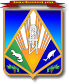 МУНИЦИПАЛЬНОЕ ОБРАЗОВАНИЕХАНТЫ-МАНСИЙСКИЙ РАЙОНХанты-Мансийский автономный округ – ЮграАДМИНИСТРАЦИЯ ХАНТЫ-МАНСИЙСКОГО РАЙОНАП О С Т А Н О В Л Е Н И Еот 05.02.2018                                                                                                  № 49г. Ханты-МансийскОб отмене постановления администрации Ханты-Мансийского района от 30 сентября 2013 года № 238 «О муниципальной программе «Защита населения и территорий от чрезвычайных ситуаций, обеспечение пожарной безопасности в Ханты-Мансийском районе на 2014 – 2019 годы»В целях приведения муниципальных нормативных правовых актов Ханты-Мансийского района в соответствие с действующим законодательством и Уставом Ханты-Мансийского района:1. Признать утратившими силу с 1 января 2018 года постановления администрации Ханты-Мансийского района:от 30 сентября 2013 года № 238 «О муниципальной программе «Защита населения и территорий от чрезвычайных ситуаций, 
обеспечение пожарной безопасности в Ханты-Мансийском районе 
на 2014 – 2019 годы»;от 10 февраля 2014 года № 18 «О внесении изменений 
в постановление администрации Ханты-Мансийского района 
от 30 сентября 2013 года № 238 «О муниципальной программе 
«Защита населения и территорий от чрезвычайных ситуаций, 
обеспечение пожарной безопасности в Ханты-Мансийском районе 
на 2014 – 2016 годы»;от 27 марта 2014 года № 52 «О внесении изменений в постановление администрации Ханты-Мансийского района от 30 сентября 2013 года 
№ 238 «О муниципальной программе «Защита населения и территорий 
от    чрезвычайных     ситуаций,    обеспечение     пожарной     безопасности в Ханты-Мансийском районе на 2014 – 2016 годы»;от 9 июня 2014 года № 144 «О внесении изменений в постановление администрации Ханты-Мансийского района от 30 сентября 2013 года 
№ 238 «О муниципальной программе «Защита населения и территорий 
от чрезвычайных ситуаций, обеспечение пожарной безопасности в Ханты-Мансийском районе на 2014 – 2016 годы»;от 30 сентября 2014 года № 271 «О внесении изменений 
в постановление администрации Ханты-Мансийского района 
от 30 сентября 2013 года № 238 «О муниципальной программе 
«Защита населения и территорий от чрезвычайных ситуаций, 
обеспечение пожарной безопасности в Ханты-Мансийском районе 
на 2014 – 2016 годы»;от 17 октября 2014 года № 300 «О внесении изменений 
в постановление администрации Ханты-Мансийского района 
от 30 сентября 2013 года № 238 «О муниципальной программе 
«Защита населения и территорий от чрезвычайных ситуаций, 
обеспечение пожарной безопасности в Ханты-Мансийском районе 
на 2014 – 2017 годы»;от 19 декабря 2014 года № 344 «О внесении изменений 
в постановление администрации Ханты-Мансийского района 
от 30 сентября 2013 года № 238 «О муниципальной программе 
«Защита населения и территорий от чрезвычайных ситуаций, 
обеспечение пожарной безопасности в Ханты-Мансийском районе 
на 2014 – 2017 годы»;от 11 февраля 2015 года № 26 «О внесении изменений 
в постановление администрации Ханты-Мансийского района 
от 30 сентября 2013 года № 238 «О муниципальной программе 
«Защита населения и территорий от чрезвычайных ситуаций, 
обеспечение пожарной безопасности в Ханты-Мансийском районе 
на 2014 – 2017 годы»;от 8 апреля 2015 года № 72 «О внесении изменений в постановление администрации Ханты-Мансийского района от 30 сентября 2013 года 
№ 238 «О муниципальной программе «Защита населения и территорий 
от чрезвычайных ситуаций, обеспечение пожарной безопасности в Ханты-Мансийском районе на 2014 – 2017 годы»;от 27 мая 2015 года № 107 «О внесении изменений в постановление администрации Ханты-Мансийского района от 30 сентября 2013 года 
№ 238 «О муниципальной программе «Защита населения и территорий 
от чрезвычайных ситуаций, обеспечение пожарной безопасности в Ханты-Мансийском районе на 2014 – 2017 годы»;от 5 ноября 2015 года № 255 «О внесении изменений 
в постановление администрации Ханты-Мансийского района 
от 30 сентября 2013 года № 238 «О муниципальной программе 
«Защита населения и территорий от чрезвычайных ситуаций, 
обеспечение пожарной безопасности в Ханты-Мансийском районе 
на 2014 – 2017 годы»;от 22 декабря 2015 года № 314 «О внесении изменений 
в постановление администрации Ханты-Мансийского района 
от 30 сентября 2013 года № 238 «О муниципальной программе 
«Защита населения и территорий от чрезвычайных ситуаций, 
обеспечение пожарной безопасности в Ханты-Мансийском районе 
на 2014 – 2017 годы»;от 29 января 2016 года № 27 «О внесении изменений 
в постановление администрации Ханты-Мансийского района 
от 30 сентября 2013 года № 238 «О муниципальной программе 
«Защита населения и территорий от чрезвычайных ситуаций, 
обеспечение пожарной безопасности в Ханты-Мансийском районе 
на 2014 – 2017 годы»;от 29 февраля 2016 года № 58 «О внесении изменений 
в постановление администрации Ханты-Мансийского района 
от 30 сентября 2013 года № 238 «О муниципальной программе 
«Защита населения и территорий от чрезвычайных ситуаций, 
обеспечение пожарной безопасности в Ханты-Мансийском районе 
на 2014 – 2017 годы»;от 23 марта 2016 года № 100 «О внесении изменений 
в постановление администрации Ханты-Мансийского района 
от 30 сентября 2013 года № 238 «О муниципальной программе 
«Защита населения и территорий от чрезвычайных ситуаций, 
обеспечение пожарной безопасности в Ханты-Мансийском районе 
на 2014 – 2018 годы»;от 21 апреля 2016 года № 140 «О внесении изменений 
в постановление администрации Ханты-Мансийского района 
от 30 сентября 2013 года № 238 «О муниципальной программе 
«Защита населения и территорий от чрезвычайных ситуаций, 
обеспечение пожарной безопасности в Ханты-Мансийском районе 
на 2014 – 2018 годы»;от 20 июня 2016 года № 194 «О внесении изменений в постановление администрации Ханты-Мансийского района от 30 сентября 2013 года 
№ 238 «О муниципальной программе «Защита населения и территорий 
от чрезвычайных ситуаций, обеспечение пожарной безопасности в Ханты-Мансийском районе на 2014 – 2018 годы»;от 27 июля 2016 года № 238 «О внесении изменений в постановление администрации Ханты-Мансийского района от 30 сентября 2013 года 
№ 238 «О муниципальной программе «Защита населения и территорий 
от чрезвычайных ситуаций, обеспечение пожарной безопасности в Ханты-Мансийском районе на 2014 – 2018 годы»;от 15 сентября 2016 года № 279 «О внесении изменений 
в постановление администрации Ханты-Мансийского района 
от 30 сентября 2013 года № 238 «О муниципальной программе 
«Защита населения и территорий от чрезвычайных ситуаций, 
обеспечение пожарной безопасности в Ханты-Мансийском районе 
на 2014 – 2018 годы»;от 2 ноября 2016 года № 340 «О внесении изменений 
в постановление администрации Ханты-Мансийского района 
от 30 сентября 2013 года № 238 «О муниципальной программе 
«Защита населения и территорий от чрезвычайных ситуаций, 
обеспечение пожарной безопасности в Ханты-Мансийском районе 
на 2014 – 2018 годы»;от 14 ноября 2016 года № 364 «О внесении изменений 
в постановление администрации Ханты-Мансийского района 
от 30 сентября 2013 года № 238 «О муниципальной программе 
«Защита населения и территорий от чрезвычайных ситуаций, 
обеспечение пожарной безопасности в Ханты-Мансийском районе 
на 2014 – 2018 годы»;от 30 декабря 2016 года № 485 «О внесении изменений 
в постановление администрации Ханты-Мансийского района 
от 30 сентября 2013 года № 238 «О муниципальной программе 
«Защита населения и территорий от чрезвычайных ситуаций, 
обеспечение пожарной безопасности в Ханты-Мансийском районе 
на 2014 – 2019 годы»;от 31 марта 2017 года № 79 «О внесении изменений в постановление администрации Ханты-Мансийского района от 30 сентября 2013 года 
№ 238 «О муниципальной программе «Защита населения и территорий 
от чрезвычайных ситуаций, обеспечение пожарной безопасности в Ханты-Мансийском районе на 2014 – 2019 годы»;от 19 июня 2017 года № 171 «О внесении изменений в постановление администрации Ханты-Мансийского района от 30 сентября 2013 года 
№ 238 «О муниципальной программе «Защита населения и территорий 
от чрезвычайных ситуаций, обеспечение пожарной безопасности в Ханты-Мансийском районе на 2014 – 2019 годы»;от 21 сентября 2017 года № 249 «О внесении изменений 
в постановление администрации Ханты-Мансийского района 
от 30 сентября 2013 года № 238 «О муниципальной программе 
«Защита населения и территорий от чрезвычайных ситуаций, 
обеспечение пожарной безопасности в Ханты-Мансийском районе 
на 2014 – 2019 годы».от 17 ноября 2017 года № 336 «О внесении изменений 
в постановление администрации Ханты-Мансийского района 
от 30 сентября 2013 года № 238 «О муниципальной программе 
«Защита населения и территорий от чрезвычайных ситуаций, 
обеспечение пожарной безопасности в Ханты-Мансийском районе 
на 2014 – 2019 годы»;от 29 ноября 2017 года № 352 «О внесении изменений 
в постановление администрации Ханты-Мансийского района 
от 30 сентября 2013 года № 238 «О муниципальной программе 
«Защита населения и территорий от чрезвычайных ситуаций, 
обеспечение пожарной безопасности в Ханты-Мансийском районе 
на 2014 – 2019 годы»;от 16 января 2018 года № 19 «О внесении изменений 
в постановление администрации Ханты-Мансийского района 
от 30 сентября 2013 года № 238 «О муниципальной программе 
«Защита населения и территорий от чрезвычайных ситуаций, 
обеспечение пожарной безопасности в Ханты-Мансийском районе 
на 2014 – 2019 годы».2. Опубликовать настоящее постановление в газете «Наш район» 
и разместить на официальном сайте администрации Ханты-Мансийского района. 3. Контроль за выполнением постановления возложить на первого заместителя главы Ханты-Мансийского района.Глава Ханты-Мансийского района                                              К.Р. Минулин